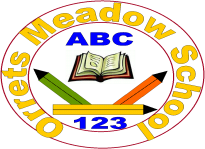 These are the members of our Governing BodyAll Governors can be contacted via the Clerk to Governors, Mrs J Santangeli at Orrets Meadow School.No Governor is related to any member of staff.Currently no Governor is on another schools Governing BodyNameType of GovernorSpecialist GovernorMr I Patten - ChairCo-opted GovernorLiteracy & AttendanceMrs C Cooper – Vice ChairCo-opted GovernorSafeguarding, LAC, H&S & NumeracyMrs C McGowanLA GovernorMrs L PaulCo-opted GovernorMr M FerrisStaff GovernorMrs C GriffithsParent GovernorSMSCMs B OwenCo-opted GovernorMr K JonesParent Governor